Nyárbúcsúztató2016. szeptember 3.Helyszín: Felsőörs Civilház17.00 óra	MEGNYITÓVASTAG RICHÁRD néptáncpedagógus közös játékra várja a gyerekeket18.00 óra	DÁVID ROLANDrock-és musicalénekes fellépése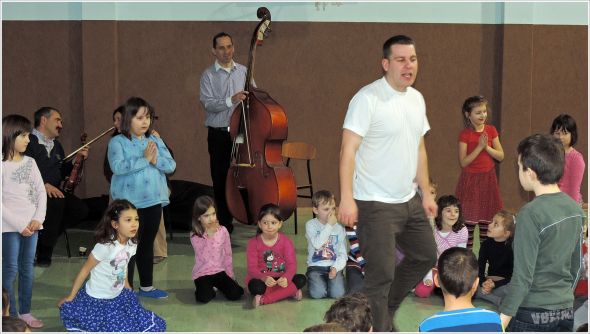 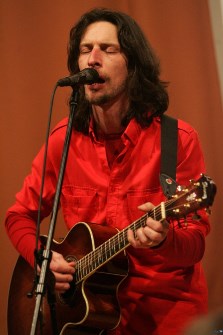 18.30 óra	DUBAP’P varroda divatbemutatója, majdSOMOGYI-STRENNER VIKTÓRIA énekel20.00 óra	SUB BASS MONSTER fellépése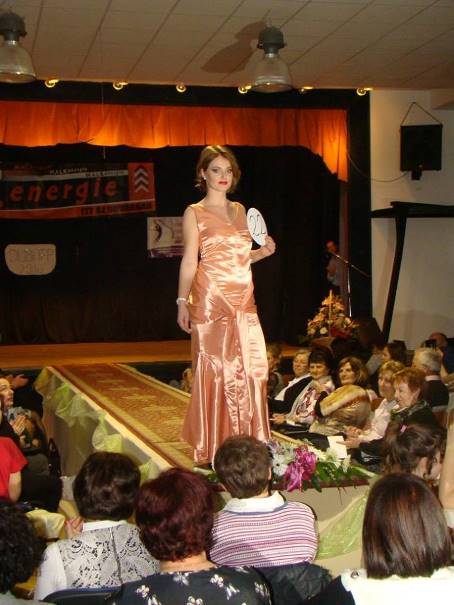 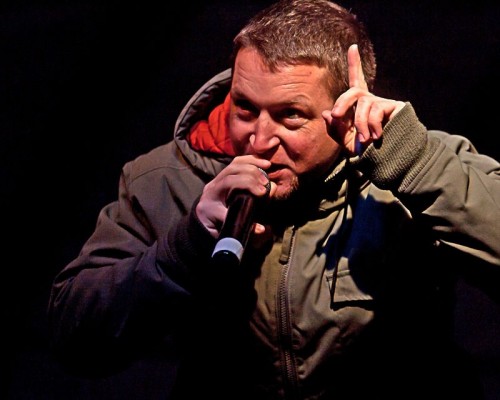 21.00 TOMBOLASORSOLÁS		21.30TÜZIJÁTÉK		21.40 DISCODJ: BorszukRicsIRendezvényünk házigazdája Zakar Zelinda, hangosítónk Schuszter ZsoltA BÜFÉBEN: grillezett tarja, gofri, üdítők, gyümölcsbólé, fröccs és csapolt sör kapható.KÁVÉSZIGETÜNKÖN: süteménnyel és friss kávéval várjuk kedves vendégeinket!VI.Nyárbúcsúztatónk a Felsőörsért Közalapítvánnyal közösen kerül megrendezésre.Mindenkit szeretettel várunk és jó szórakozást kívánunk!A műsorváltozás jogát fenntartjuk.Civil Baráti Kör